2023 New Zealand HolidaysNew Zealand 2023 CalendarNew Zealand 2023 CalendarNew Zealand 2023 CalendarNew Zealand 2023 CalendarNew Zealand 2023 CalendarNew Zealand 2023 CalendarNew Zealand 2023 CalendarNew Zealand 2023 CalendarNew Zealand 2023 CalendarNew Zealand 2023 CalendarNew Zealand 2023 CalendarNew Zealand 2023 CalendarNew Zealand 2023 CalendarNew Zealand 2023 CalendarNew Zealand 2023 CalendarNew Zealand 2023 CalendarNew Zealand 2023 CalendarNew Zealand 2023 CalendarNew Zealand 2023 CalendarNew Zealand 2023 CalendarNew Zealand 2023 CalendarNew Zealand 2023 CalendarNew Zealand 2023 CalendarJanuaryJanuaryJanuaryJanuaryJanuaryJanuaryJanuaryFebruaryFebruaryFebruaryFebruaryFebruaryFebruaryFebruaryMarchMarchMarchMarchMarchMarchMarchMoTuWeThFrSaSuMoTuWeThFrSaSuMoTuWeThFrSaSu112345123452345678678910111267891011129101112131415131415161718191314151617181916171819202122202122232425262021222324252623242526272829272827282930313031AprilAprilAprilAprilAprilAprilAprilMayMayMayMayMayMayMayJuneJuneJuneJuneJuneJuneJuneMoTuWeThFrSaSuMoTuWeThFrSaSuMoTuWeThFrSaSu12123456712343456789891011121314567891011101112131415161516171819202112131415161718171819202122232223242526272819202122232425242526272829302930312627282930JulyJulyJulyJulyJulyJulyJulyAugustAugustAugustAugustAugustAugustAugustSeptemberSeptemberSeptemberSeptemberSeptemberSeptemberSeptemberMoTuWeThFrSaSuMoTuWeThFrSaSuMoTuWeThFrSaSu1212345612334567897891011121345678910101112131415161415161718192011121314151617171819202122232122232425262718192021222324242526272829302829303125262728293031OctoberOctoberOctoberOctoberOctoberOctoberOctoberNovemberNovemberNovemberNovemberNovemberNovemberNovemberDecemberDecemberDecemberDecemberDecemberDecemberDecemberMoTuWeThFrSaSuMoTuWeThFrSaSuMoTuWeThFrSaSu1123451232345678678910111245678910910111213141513141516171819111213141516171617181920212220212223242526181920212223242324252627282927282930252627282930313031Jan 1	New Year’s DayJan 2	Day after New Year’s DayJan 3	New Year’s Day (substitute day)Feb 6	Waitangi DayApr 7	Good Friday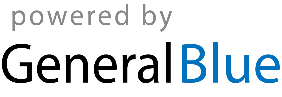 Apr 9	Easter SundayApr 10	Easter MondayApr 25	ANZAC DayJun 5	King’s BirthdayJul 14	MatarikiOct 23	Labour DayDec 25	Christmas DayDec 26	Boxing Day